Priloga 6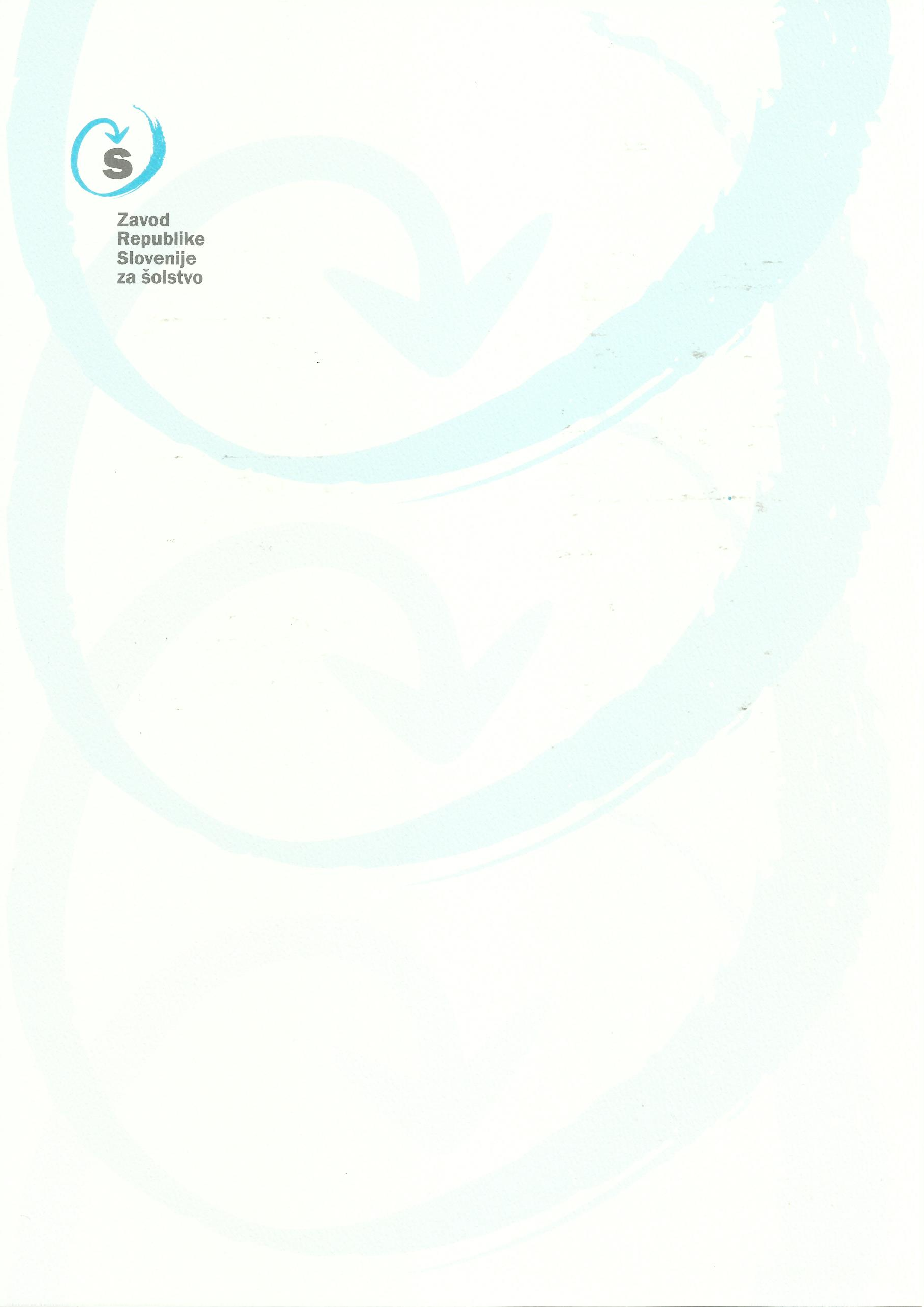 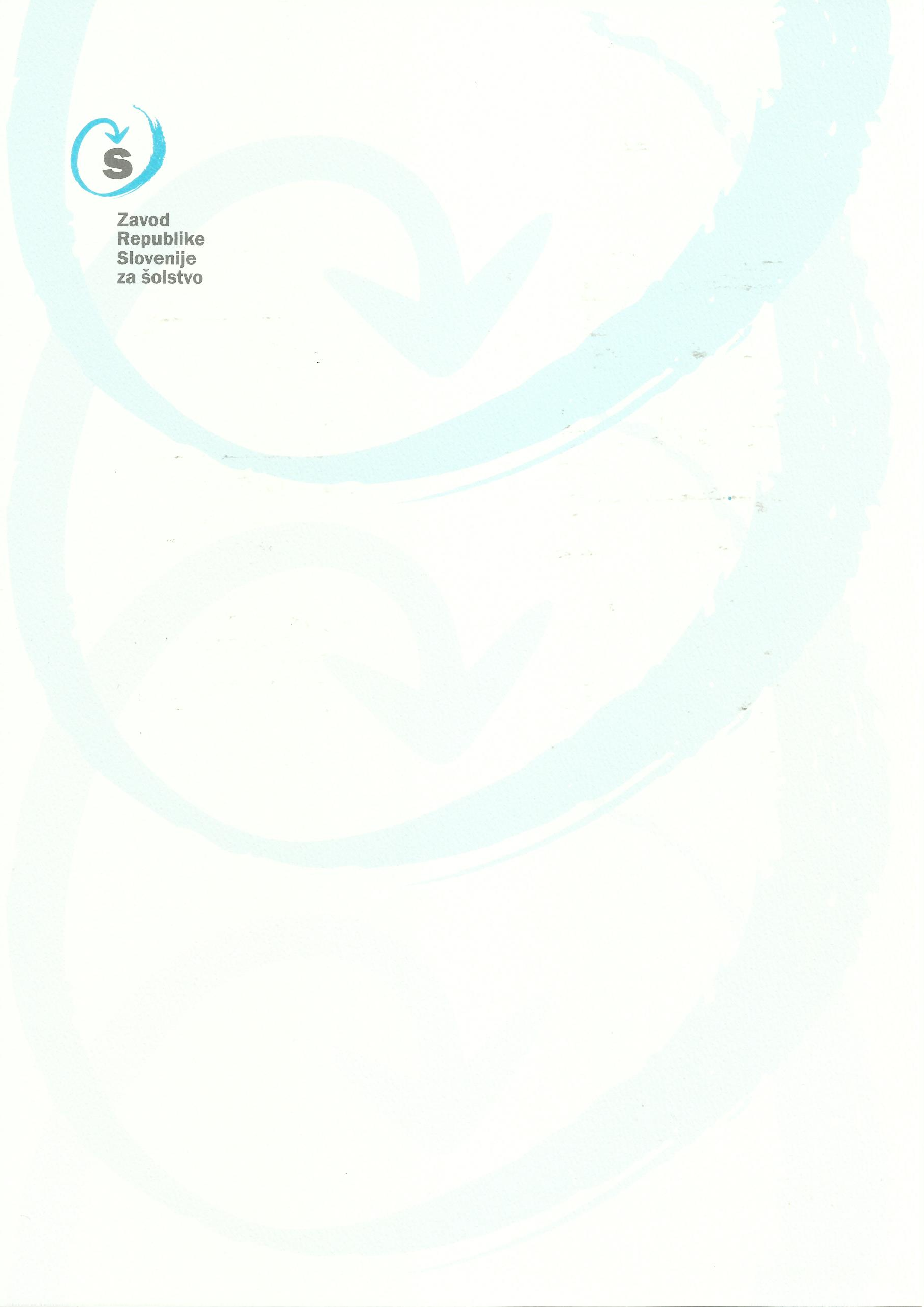 Poljanska 28, LjubljanaNa podlagi 18. člena Uredbe o načinih in pogojih za zagotavljanje pravic osebam z mednarodno zaščito (Uradni list RS, št. 72/17) izdaja izvajalec preizkusa znanja naslednjeOBVESTILOo p r e i z k u s u z n a n ja Ime in priimek:  	datum rojstva:  	ni opravil/-a preizkusa znanja.Evidenčna številka:	Direktor Zavoda RS za šolstvoŠtevilka obvestila: Kraj in datum:To potrdilo je izdano na podlagi 18. člena Uredbe o načinih in pogojih za zagotavljanje pravic osebam z mednarodno zaščito (Uradni list RS, št. 72/17).Ponatis prepovedan.	Obr. ZRSŠ 180-1/2017-2